CLE 9 – Post Secondary Basics 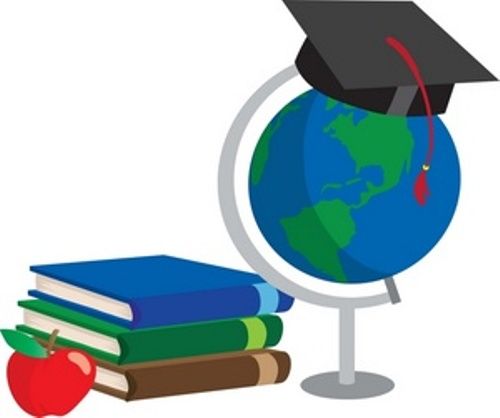 
In this assignment, you will research some of the basics of post-secondary school options. Navigating websites and information about post-secondary programs isn’t so easy! Sometimes it takes perseverance and looking at many different sources to find and understand the (often complex) information. But don’t worry, we are just starting out and help is out there!Here are the websites you should use:www.educationplannerbc.caThis is a fantastic place to start! After clicking the “search” icon at the top of the screen, you will see “program credentials” on the left hand side. You can use this to filter the different programs or credentials. www.workbc.caUnder “training and education” then “post secondary”, you are able to access post-secondary overviews or find different educational programs.Websites of individual post-secondary institutions: http://www.bccat.ca/system/psec is a great website from the British Columbia Council on Admissions and Transfer that you can use as a reference and link for all of the post-secondary schools in British Columbia.COLLEGE CERTIFICATESCOLLEGE CERTIFICATESHow long does it usually take to complete a college certificate?What are three schools in British Columbia that offer college certificate programs?Name three college certificate programs you found in your research. Name three jobs or careers that you would be qualified to do after graduating with a college certificate.COLLEGE DIPLOMASCOLLEGE DIPLOMASHow long does it usually take to complete a college diploma?What are three schools in British Columbia that offer college diploma programs?Name three college diploma programs that you found in your research.Name three jobs or careers you would be qualified to do after graduating with a college diploma.UNDERGRADUATE DEGREESUNDERGRADUATE DEGREESHow long does it usually take to complete an undergraduate degree?What are three schools in British Columbia that offer undergraduate degree programs?Name three undergraduate degree programs that you found in your research.Name three jobs or careers that you would be qualified to do after graduating with an undergraduate degree?GRADUATE DEGREES (Often called a MASTER’S DEGREE)GRADUATE DEGREES (Often called a MASTER’S DEGREE)How long does it usually take to complete a graduate degree?What are three schools in British Columbia that offer graduate degree programs?Name three graduate degree programs that you found in your research.Name three jobs or careers that you would be qualified to do after graduating with a graduate degree?